№ 337, Минобрнауки России переданы полномочия по утверждению порядка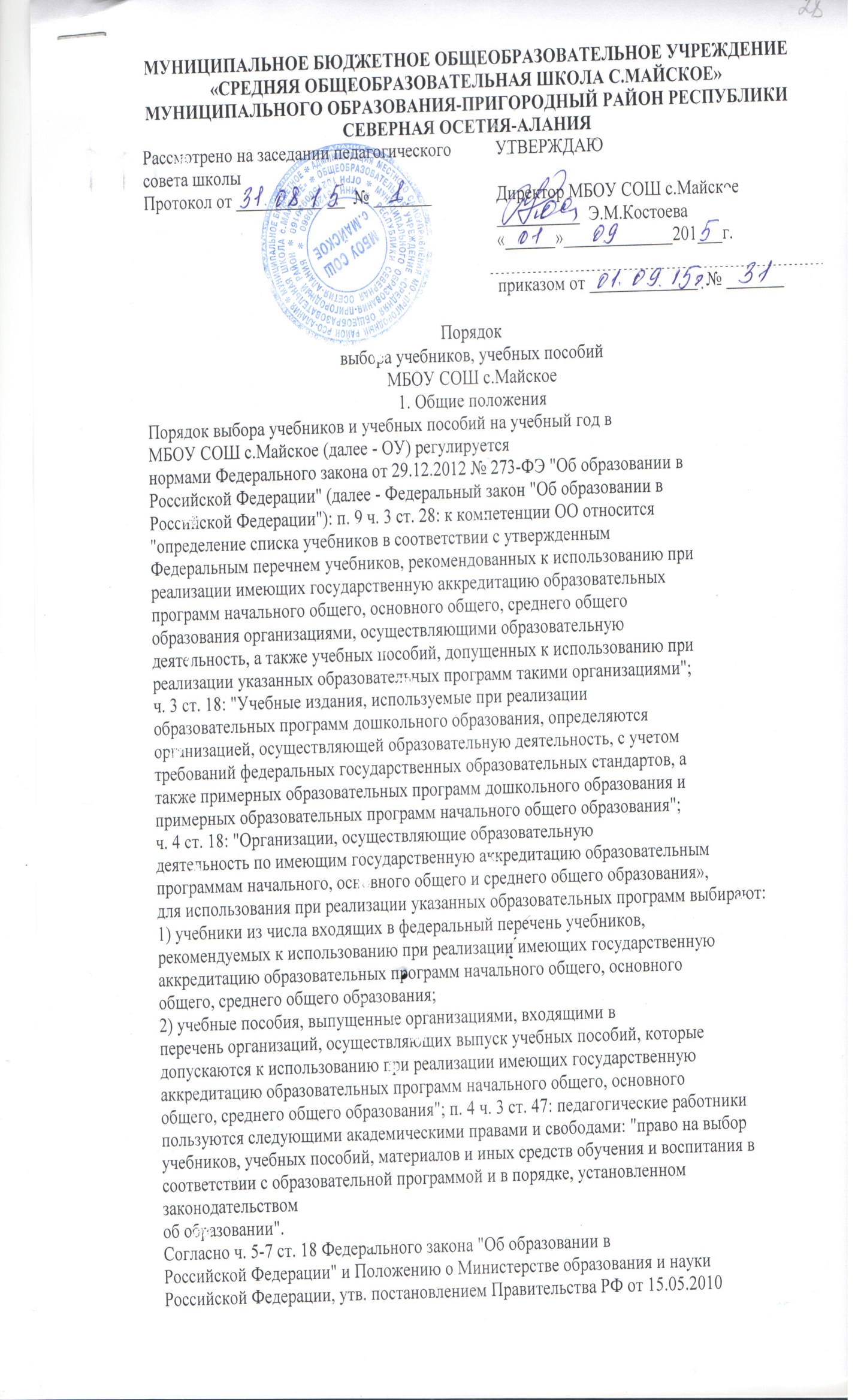 проведения экспертизы учебников, рекомендуемых или допускаемых киспользованию в образовательном процессе в имеющих государственнуюаккредитацию и реализующих образовательные программы общегообразования образовательных учреждениях, а также ежегодномуутверждению на основе экспертизы федеральных перечней таких учебников.Согласно приказу Минобрнауки России от 05.09.2013 № 1047федеральный перечень учебников утверждается приказом МинобрнаукиРоссии до 1 апреля текущего года.Федеральный перечень учебников состоит из 3-х частей:1 часть - учебники, рекомендуемые к использованию при реализацииобязательной части основной образовательной программы;2 часть - учебники, рекомендуемые к использованию при реализациичасти основной образовательной программы, формируемой участникамиобразовательных отношений;3 часть - учебники, обеспечивающие учет региональных иэтнокультурных особенностей субъектов Российской Федерации, реализациюправ граждан на получение образования на родном языке из числа языковнародов Российской Федерации, изучение родного языка из числа языковнародов Российской Федерации и литературы народов России на родном языке.Каждая часть состоит из 2 разделов: начальное общее образование;основное общее образование.Разделы состоят из подразделов по наименованию предметныхобластей. Учебник включается только один раз в федеральный перечень учебников.2. Порядок выбора учебников в ОУВыбор учебников осуществляется в соответствии со спискомучебников, который рассматривается на Педагогическом совете, затемутверждается директором школы. При выборе учебников учитываютсяособенности и возможности учебников завершенной предметной линии длядостижения планируемых результатов освоения обучающимися основнойобразовательной программы (далее - ООП) (например, если в начальнойшколе учебник был развивающего типа, то необходимо эту линиюпродолжать).Обеспечивается преемственность содержания образования междууровнями общего образования: дошкольного, начального, основного; приналичии "сквозных" учебников, УМК отдаётся предпочтение именно им.Особое внимание при рассмотрении на методическом совете уделяетсявопросу подготовленности педагога к использованию в педагогическойдеятельности выбранного учебника, УМК и владеющего методикой работы по нему.3. Порядок приобретения учебников в ОУПосле проведённой процедуры издаются приказы по ОУ поутверждению перечня учебников на следующий год, также перечняприобретаемых учебников.Ответственный за работу с библиотечным фондом совместно сзаместителем директора по учебно-воспитательной работе формируютсведения о необходимом количестве учебников в перечнях по каждомупредмету для каждого класса.Рабочие тетради по предметам за счёт бюджетного финансирования неприобретаются.Сформированный список передаётся для работы контрактномууправляющему, для осуществления закупок со сроком завершенияконтрактов в полном объёме до 15 августа